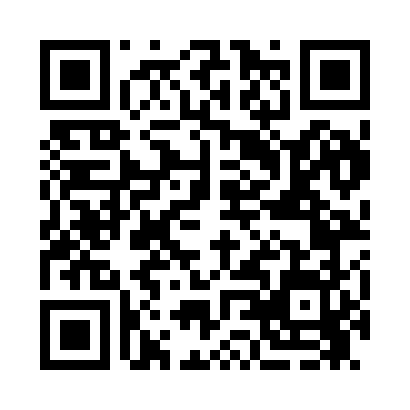 Prayer times for Prairieburg, Iowa, USAMon 1 Jul 2024 - Wed 31 Jul 2024High Latitude Method: Angle Based RulePrayer Calculation Method: Islamic Society of North AmericaAsar Calculation Method: ShafiPrayer times provided by https://www.salahtimes.comDateDayFajrSunriseDhuhrAsrMaghribIsha1Mon3:505:331:105:138:4610:302Tue3:505:341:105:138:4610:293Wed3:515:351:105:138:4510:294Thu3:525:351:105:138:4510:285Fri3:535:361:105:138:4510:286Sat3:545:361:115:138:4510:277Sun3:555:371:115:138:4410:268Mon3:565:381:115:138:4410:269Tue3:575:391:115:138:4310:2510Wed3:585:391:115:138:4310:2411Thu3:595:401:115:138:4210:2312Fri4:005:411:115:138:4210:2213Sat4:015:421:125:138:4110:2114Sun4:035:421:125:138:4110:2015Mon4:045:431:125:138:4010:1916Tue4:055:441:125:138:3910:1817Wed4:065:451:125:138:3910:1718Thu4:085:461:125:138:3810:1619Fri4:095:471:125:128:3710:1520Sat4:105:481:125:128:3610:1321Sun4:125:481:125:128:3510:1222Mon4:135:491:125:128:3510:1123Tue4:145:501:125:128:3410:0924Wed4:165:511:125:118:3310:0825Thu4:175:521:125:118:3210:0726Fri4:185:531:125:118:3110:0527Sat4:205:541:125:118:3010:0428Sun4:215:551:125:108:2910:0229Mon4:235:561:125:108:2810:0130Tue4:245:571:125:098:279:5931Wed4:265:581:125:098:259:58